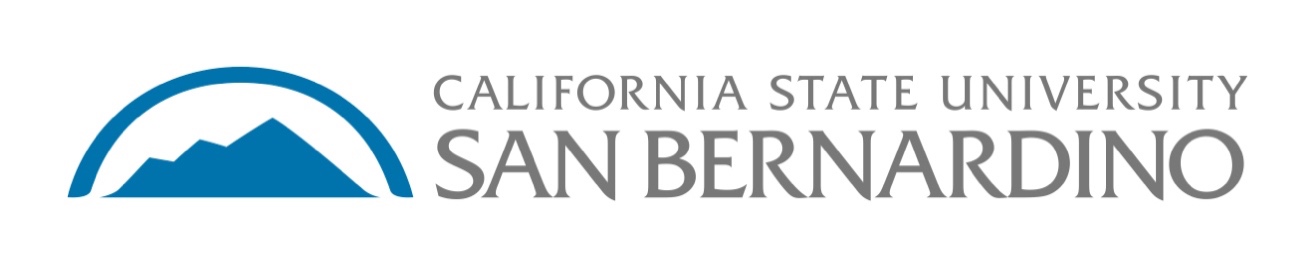 STAFF COUNCILRESOLUTION IN SUPPORT OF THE 2020 UNITED STATES CENSUSWHEREAS, 	California State University, San Bernardino (CSUSB) ensures student learning and success, conducts research, scholarly and creative activities, and is actively engaged in the vitality of our region. We cultivate the professional, ethical, and intellectual development of our students, faculty and staff so they thrive and contribute to a globally connected society; andWHEREAS, 	the CSUSB Staff Council is committed to serving the interests and concerns of all staff members and contribute their voice into campus conversations on non-collective bargaining issues.; and WHEREAS, 	the CSUSB Staff Council acts as a conduit to engage and support our fellow staff members and the surrounding community, empowering excellence through thoughtful learning opportunities, staff recognition, special events, and engaging partnerships that promote and enhance our experience at CSUSB; and WHEREAS, 	the CSUSB Staff Council proudly serves as ambassadors and representatives on University task forces and committees by participating in shared governance and facilitating positive and collegial communication in support of the University's Strategic Plan.; and WHEREAS, 	on October 8, 2019, the Associated Students, Inc. of CSUSB adopted a resolution encouraging CSUSB governing bodies to support an accurate 2020 Census through outreach and the establishment of a Complete Count Committee; andWHEREAS, 	the United States Census is a count of the U.S. population mandated by the Constitution as a mechanism to accurately distribute government resources and secure appropriate representation; andWHEREAS, 	the United States Census Bureau is the federal government’s largest statistical agency dedicated to providing current facts and figures about America’s people, places, and economy under which the federal law protects the confidentiality of all the information the Census Bureau collects; andWHEREAS, 	a Complete Count Committee as defined by the US Census Bureau is comprised of a broad spectrum of government and community leaders from advocacy, education, business, healthcare, and elected officials that develop and implement a 2020 Census awareness campaign based upon their knowledge of the local community to encourage a response; now therefore be it RESOLVED, 	CSUSB, Staff Council joins the Associated Students, Inc. in assisting with raising public awareness of the 2020 Census among students, faculty, staff and administration at California State University, San Bernardino; and be it further  RESOLVED, 	the CSUSB Staff Council further encourages the establishment of a Complete Count Committee with representation from each of the shared governance bodies of California State University, San Bernardino; and be it further RESOLVED, 	the CSUSB Staff Council will support any further resolutions or formal actions adopted by each of the governing bodies of California State University, San Bernardino and be it further RESOLVED, 	that a copy of this resolution be distributed to Chair of the ASI Board of Directors Adonis Galarza-Toledo, President of CSUSB Tomás Morales, Provost and Vice President for Academic Affairs of CSUSB Shari McMahan, Vice President for Administration and Finance of CSUSB Douglas Freer, Vice President for Student Affairs Paz Olivérez, Associate Vice President for Government and Community Relations Pamela Langford, Chair of the Faculty Senate Beth Steffel, and US Census Bureau Partnership Specialist Lupe Camacho.  Adopted at a regular meeting of the CSUSB Staff Councilat _____________ this ______________ day of________________ 20____._______________________________                                            _________________Alfredo Barcenas                                                                              Date                Chair, CSUSB Staff Council________________________________                                          _________________Stacy Brooks                                                                                    DateVice Chair, CSUSB Staff Council________________________________                                           _________________Robert Garcia                                                                                    DateSecretary, CSUSB Staff Council                                             ________________________________                                           _________________Felipe Jimenez                                                                                  DateTreasurer, CSUSB Staff Council                                             